Table d’Hôte Menu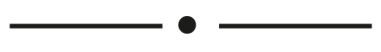 
StartersSmoked chicken terrine, truffle sausage roll, celeriac, appleChancre crab, salmon, avocado, caviar, pearConfit duck, mango, chilli, sweet potatoQuail, cauliflower, golden raisins, curryJerusalem artichoke, baby globe artichoke, parmesan, truffleMain coursesBreast and leg of guinea fowl, courgette purée, Israeli couscousFillet of Dingly Dell pork, black pudding tortellini, charred baby leeks, onionPan fried bass fillet, Thai spiced vegetables, sweet chilli sauceFillet of brill, scallop ravioli, spinach, caviar creamBaked onion, green bean purée, goat’s cheese, white asparagusDessertsVanilla crème brulée, spiced plums, plum sorbetLiquid chocolate tart, clotted cream, raspberriesSet lavender cream, blackberries and appleBlueberry parfait, white chocolate, pistachioCheese and biscuits£30.50 per personPrice is inclusive of GST